Код документа штаба ГОЧС  № 03.3.3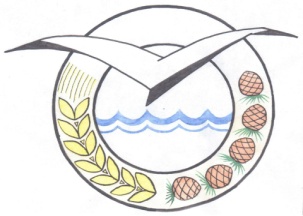 РЕСПУБЛИКА БУРЯТИЯПРИБАЙКАЛЬСКАЯ РАЙОННАЯ АДМИНИСТРАЦИЯРАСПОРЯЖЕНИЕот 16  апреля  2014 года №  74       Об утверждении Положения об организации и проведении аварийно-спасательных и других неотложных работ в чрезвычайных ситуацияхвоенного и мирного времени на объектах и территории Прибайкальской районной администрацииВо исполнение Федерального закона от 21 декабря 1994 года № 68-ФЗ "О защите населения и территорий от чрезвычайных ситуаций природного и техногенного характера" (в ред. Федеральных законов от 28.10.2002 N 129-ФЗ, от 22.08.2004 N 122-ФЗ)  в целях организации и проведения аварийно-спасательных и других неотложных  в чрезвычайных ситуациях военного и мирного времени на объектах и территории Прибайкальской районной администрации:1. Утвердить Положение об организации и проведении аварийно-спасательных и других неотложных работ в чрезвычайных ситуациях военного и мирного времени на объектах и территории Прибайкальской районной администрации  (Приложение).2. Контроль над выполнением настоящего распоряжения возложить на первого заместителя руководителя Прибайкальской районной администрации, заместителя по инфраструктуре Мацкевич А.Т.3.  Настоящее распоряжение вступает в силу с момента подписания.Глава                                                      Г.Ю. ГаличкинИсп. Марченко В.А.Тел. 41-5-65.                                                                                     Приложение                                                                     к  распоряжению Прибайкальской                                                                    районной администрации                                                                     от 16.04. 2014 г. № 74                                                                                                                                        Положение об организации и проведении аварийно-спасательных и других неотложных работ в чрезвычайных ситуациях военного и мирного времени на объектах и территории Прибайкальской районной администрации Общие положенияНастоящее положение определяет порядок организации и проведения аварийно-спасательных и других неотложных работ (далее АСДНР) при возникновении чрезвычайных ситуаций военного и мирного времени на объектах и  территории Прибайкальской районной администрации.АСДНР на объектах и территориях Прибайкальской районной администрации, подвергшихся воздействию аварий, катастроф или  иных стихийных бедствий, осуществляются в целях спасения жизни и сохранения здоровья людей, снижения размеров ущерба окружающей  природной среде и материальных потерь, а также  для локализации зон чрезвычайных  ситуаций, прекращения  действия характерных для них опасных факторов.АСДНР  характеризуются наличием факторов, угрожающих жизни и здоровью проводящих эти работы людей, и требуют их специальной подготовки и оснащения. В зависимости  от вида, масштаба и характера чрезвычайной ситуации АСДНР проводятся силами специальных штатных и нештатных аварийно-спасательных формирований создаваемых в МО «Прибайкальский район» и привлекаемых к проведению работ на объектах и территории Прибайкальской районной администрации, на договорной основе.Привлечение сил и средств осуществляется по решению Главы МО «Прибайкальский район», первого заместителя руководителя Прибайкальской районной администрации, заместителя по инфраструктуре.II. Организация проведения аварийно-спасательных работОбщее руководство проведением АСДНР на объекте (территории) осуществляет первый заместитель руководителя Прибайкальской районной администрации, заместитель по инфраструктуре – председатель КЧС и ОПБ. Непосредственный руководитель АСДНР назначается Главой МО «Прибайкальский район»,  председателем КЧС и ПБ, которому  подчиняются оперативная группа КЧС и ПБ и все подразделения, участвующие  в проведении работ на объекте (территории).Руководитель АСДНР обязан:- установить связь с руководителями Прибайкальской районной администрации и уточнить с их помощью наличие опасных мест возможного обрушения здания, возгорания здания, а также возможные места хранения взрывчатых и сильнодействующих ядовитых веществ, горюче-смазочных материалов и др.), предполагаемые места нахождения пострадавших и возможные пути допуска к ним;- произвести разведку и оценить обстановку в месте проведения спасательных работ;- поставить задачи  подразделениям, организовать взаимодействие между ними, обеспечить  выполнение задач и соблюдение установленных мер безопасности;- непрерывно следить за изменением обстановки в ходе проведения АСДНР и принимать соответствующие решения, при необходимости вызывать дополнительные силы, средства и организовать их встречу и расстановку;- создать резерв сил и средств, организовать  их посменную работу, питание и отдых;- организовать пункты сбора пострадавших и оказание им  медицинской помощи;- по окончании работ лично убедиться в их завершении и определить порядок убытия аварийно-спасательных формирований и взаимодействующих служб к местам дислокации.III. Проведение аварийно-спасательныхи других неотложных работАСДНР включает в себя следующие виды работ:- разведку (рекогносцировку) объектов (территорий), где планируется проведение работ;- проведение поисковых работ по обнаружению пострадавших людей, оказание им первой медицинской помощи и вывод (вынос) их  в безопасное место;- выполнение аварийных работ  по локализации и ликвидации факторов чрезвычайной ситуации опасных для жизни и здоровья людей и проведение работ по извлечению пострадавших, оказание им первой медицинской помощи и вывод (вынос) в безопасное место.3.1. Разведка.При необходимости до ввода аварийно-спасательных формирований на объект (территорию) на них проводится комплексная (инженерная, радиационная, химическая, бактериологическая) разведка. После разведки проводится рекогносцировка объекта (территории) с определением объемов и способов проведения аварийно-спасательных работ, необходимых для этого сил и средств.К рекогносцировке в обязательном порядке привлекаются руководители  аварийно-спасательных формирований.Объект (территория)  в случае необходимости разбивается на участки проведения работ.     Разведка  объекта (территории), где планируется проведение АСДНР, должна установить:- вид опасных факторов чрезвычайной ситуации, сложившейся на объекте (территории), способы их локализации и ликвидации;- места нахождения и количество пострадавших, приемы и способы их спасения;- необходимое количество и тип аварийно-спасательной техники и оборудования для проведения работ;- состав и численность аварийно-спасательных групп;- наличие участков, опасных для работы спасателей по причинам возможных взрывов, пожара, обрушения конструкций, истечения сильнодействующих ядовитых веществ, электросетей под высоким напряжением и других опасностей;- возможность использования для проведения работ искусственных и естественных водоемов, расположенных в местах проведения  АСДНР;- состояние подъездных путей.3.2.Проведение поисковых работ по обнаружению пострадавших людей.Поиск мест нахождения людей в завалах производится с использованием:-информации руководителей объекта, непосредственных свидетелей чрезвычайной ситуации;-специально подготовленных поисковых собак;-специальных поисковых приборов и инструментов;-простукивания и прослушивания завалов.Установленные места нахождения людей обозначаются указками и  об этом извещаются все спасатели, работающие на данном участке.3.3.Выполнение аварийных работ по локализации и ликвидации факторов чрезвычайной ситуации опасных для жизни и здоровья людей и проведение работ по извлечению пострадавших.Приемы и способы выполнения работ по извлечению пострадавших зависят от состояния объекта, подвергшегося разрушению и сведений о количестве и местах нахождения в нем пострадавших.Руководителем АСДНР объект разбивается на участки (секторы) с назначением руководителей работ на участках, которые координируют действия выделенных в его подчинение подразделений. Непосредственное руководство подразделениями осуществляют их штатные руководители.             При наличии сведений о нахождении под завалами или в уцелевших помещениях (зданиях) людей  основной задачей  аварийно-спасательных подразделений является их поиск и спасение.          Как правило, на одном участке спасательные работы  проводятся от начала до полного завершения одним составом спасателей в одну смену, а при большом объеме  работ - в несколько смен. Вся информация о ходе спасательных работ передается по смене.          Инженерная техника для разборки завала над установленным местом нахождения людей применяется в исключительных случаях с обеспечением страховки от возможного падения поднимаемых и перемещаемых конструкций.          Руководителем  АСДНР одновременно организуются первоочередные   аварийные работы по ликвидации очагов горения, недопущению взрыва паров газо-воздушных смесей, истечения сильнодействующих ядовитых веществ и другие работы по локализации и ликвидации факторов чрезвычайной ситуации опасных для жизни и здоровья людей.